Міністерство освіти і науки УкраїниНаціональний юридичний університет імені Ярослава МудрогоКафедра культурології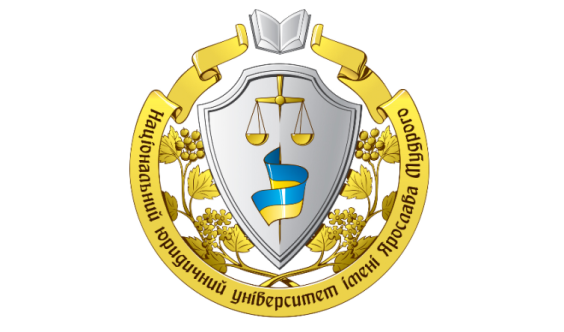 III Всеукраїнська науково-практична конференція «Духовна культура України перед викликами часу (до 30-річчя кафедри культурології Національного юридичного університету імені Ярослава Мудрого)»16 квітня 2020 рокум. ХарківШановні колеги!Запрошуємо науково-педагогічних працівників вітчизняних та зарубіжних закладів вищої освіти, молодих вчених, аспірантів, здобувачів та студентів взяти участь у роботі III Всеукраїнської науково-практичної конференції «Духовна культура України перед викликами часу (до 30-річчя кафедри культурології Національного юридичного університету імені Ярослава Мудрого)», яка відбудеться 16 квітня 2020 р. у навчально-бібліотечному комплексі Національного юридичного університету імені Ярослава Мудрого за адресою: м. Харків, вул. Пушкінська, 84 А, 9-й поверх. Реєстрація учасників: 10:30 – 10:50Початок конференції: 11: 00Теоретичні напрями роботи конференції:1. Реформування освітнього простору в сучасному світі: реалії, проблеми, шляхи реалізації.2. Проблема культурної пам’яті в сучасному гуманітарному знанні.3. Українська національна ідея в історичній перспективі.4. Моральні проблеми сучасного українського суспільства.5. Проблема національної ідентифікації особистості в просторі сучасної культури.6 Постать митця в сучасній культурі.7. Національні та глобалізаційні вектори художньої рефлексії в сучасному культурному просторі.8. Традиції та новації в культурі інформаційного суспільства.9. Аспекти взаємодії світової та національних культур.10. Правові аспекти авторства в сучасній культурі.11. Юридичні аспекти культурної політики ЄС як фактор формування європейської ідентичності.12. Європейські та національні духовні цінності в дискурсі гуманітаристики.Робочі мови конференції: українська, російська, англійська.Регламент виступівДоповідь до 10 хвил., наукове повідомлення до 7 хвил.Дебати до виступу до 5 хвил. Організаційний комітет:1. Гетьман А. П., проректор з наукової роботи Національного юридичного університету імені Ярослава Мудрого, академік Національної академії правових наук України, доктор юридичних наук, професор, Заслужений діяч науки і техніки України, лауреат Державної премії України;2. Лозовой В. О., д. філос. н., професор, завідувач кафедри культурології Національного юридичного університету імені Ярослава Мудрого;3. Уманець О. В, канд. мистецтвознавства, доцент кафедри культурології Національного юридичного університету імені Ярослава Мудрого;4. Стасевська О. А, канд. філос. н., доцент кафедри культурології Національного юридичного університету імені Ярослава Мудрого;5. Пивоваров В. М., канд. філол. н., доцент кафедри культурології Національного юридичного університету імені Ярослава Мудрого; 6. Пасмор Н. П. – канд. пед. н., директор Наукової Бібліотеки Національного юридичного університету імені Ярослава Мудрого;7. Разумовська О. В. – ст. лаборант кафедри культурології Національного юридичного університету імені Ярослава Мудрого.Електронний варіант збірника тез доповідей у форматі PDF з відображенням у системі Google Academia буде розміщений на сайті Наукової Бібліотеки Національного юридичного університету імені Ярослава Мудрого та в репозитарії Національного юридичного університету імені Ярослава Мудрого до початку роботи конференції. Учасники конференції отримають програму конференції, збірку тез доповідей, сертифікат (для докторів наук, кандидатів наук, науково-педагогічних працівників закладів освіти, аспірантів). Видання збірника заплановано до початку конференції, поштова відправка збірника тез доповідей та сертифіката учасника – до 15 травня 2020 року.Форми участі в конференції: очна /заочна. Проїзд і проживання коштом учасників. Для участі в конференції просимо матеріали до 1 квітня 2020 року (включно) на електронну адресу culture@nulau.edu.ua– заявку на участь у конференції (форма додається);– електронний варіант тез доповіді (2-4 сторінки, у форматі *.doc);– скановану квитанцію про сплату організаційного внеску.Назви файлів мають бути підписані за таким зразком: Стасевська О.А._Тези; Стасевська О.А._Квитанція; Стасевська О.А._Заявка.Вимоги до оформлення тез доповідей: Файл має бути створений у редакторі Word і збережений у форматах *.doc, (*.docх), *.rtf та *.pdf (бажано). Шрифт – Times New Roman 14, звичайний,  інтервал полуторний (1,5), формат А4, поля  з усіх боків, лапки «...», використання знаку тире (–), без застосування автоматичних переносів у словах;Сторінки не нумеруються;Абзацний відступ – 1 см, не допускається створення абзацу клавішою Tab і знаків пропуску;Файл має бути названий прізвищем автора статті, ім'я файлу набирається латинським шрифтом;Обсяг 2-4 сторінки включно. Для студентів – обсяг до 2 сторінок включно;Перед текстом тез вказується прізвище та ініціали автора, науковий ступінь, вчене звання, посада, місце роботи,ORCID ID (бажано) – 12 кегль;Для студентів та аспірантів обов’язково зазначити ПІБ, науковий ступінь, вчене звання, посада, місце роботи у наукового керівника; - 12 кегль;Тема – великими літерами, рівняння по ширині; Кількість джерел – до 6 включно. Оформлення списку літератури - http://vak.in.ua;Посилання на літературу у квадратних дужках із вказівкою номера джерела за списком літератури [1, с. 23].За зміст та оформлення матеріалу відповідає автор.Організаційний внесок становить 200 грн., включає витрати на редагування, публікацію програми конференції та збірника тез доповідей, оформлення сертифіката учасника (для науково-педагогічних працівників закладів освіти, аспірантів). Поштова розсилка здійснюється за рахунок учасників конференції. Оргкомітет залишає за собою право відхиляти матеріали, які не відповідають напрямам роботи конференції та вимогам щодо їх оформлення.Реквізити для внесення платежу на картку Приватбанку 4149 6293 1389 4347Ім’я одержувача: Разумовська Ольга Вікторівна Призначення платежу: участь у конференції…..від ПІБ (обов’язково зазначити прізвище автора матеріалів).Надіслані матеріали вважаються прийнятими за умови отримання від оргкомітету конференції підтвердження на Ваш e-mail.Організатор конференції:Кафедра культурології Національного юридичного університету ім. Ярослава МудрогоАдреса: вул. Пушкінська 84А, м. Харків, Україна, 61024, (057) 704-92-57.Координатори конференції:Уманець Ольга Віталіївна, доцент кафедри культурологіїСтасевська Оксана Анатоліївна, доцент кафедри культурологіїE-mail: culture@nulau.edu.uaКонтактні телефони: +38 099 933 47 35 (Уманець Ольга Віталіївна), +38 050 301 26 92 (Стасевська Оксана Анатоліївна) Анкета-заявкаЗразок оформлення тез доповіді:Стасевська О А. канд. філос. наук, доцент, доцент кафедри культурологіїНаціонального юридичного  університету імені Ярослава МудрогоКОНЦЕПТ «ІСТОРИЧНА пам'ять» В УМОВАХ ТРАНСФОРМАЦІЇ УКРАЇНСЬКОГО СУСПІЛЬСТВА Текст Література:1. Нагорна Л. П. Історична пам’ять: теорії, дискусії, рефлексії / Л. Нагорна – Київ: ІПіЄНД ім. І. Ф. Курбаса НАН України, 2012.- 328 с.Зразок оформлення тез доповіді студентів:Лисяк І. Д.студент Слідчо-криміналістичного інституту, 1 курс, 1 гр.науковий керівник – канд. філос. наук Стасевська О. А., доцент кафедри культурології Національного юридичного університету імені Ярослава Мудрого.ФІЛОСОФІЯ Г. СКОВОРОДИ – УКРАЇНСЬКИЙ КУЛЬТУРНИЙ ФЕНОМЕНТекст Література:Ничик В. М. Из истории отечественной философии конца XVII– начала XVIII века / В  М. Ничик. – Киев: Наукова думка, 1978. – 298 с. Відомості про автораВідомості про автораПрізвище, ім'я, по батькові (повністю)Повна назва навчального закладуПоштова адреса з індексом (домашня)Контактний телефон, e-mailВідомості про участь в конференціїВідомості про участь в конференціїЛише друкОсобиста участь у конференціїПотреба у готеліНазва доповідіНапрям